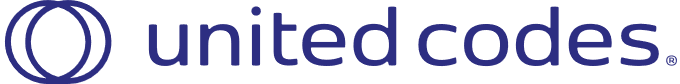 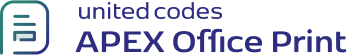 Dear John Dulles,Sorting Rows of RecordsThank you for your recent purchase. We hope you're enjoying your new product.If you have any questions, please don't hesitate to contact us.Best regards,
AOP TeamProduct NameUnit PriceQuantityTotalBelt30260Business Shirt503150Wallet502100Blouse603180Trousers803240Skirt803240Mens Shoes1102220Ladies Shoes1202240Bag1254500Jacket1503450